Муниципальное автономное дошкольное образовательное учреждениедетский сад общеразвивающего вида с приоритетным осуществлением деятельности по физическому развитию воспитанников № 145Спортивный праздник  для средней группы по сказке  «Три поросенка»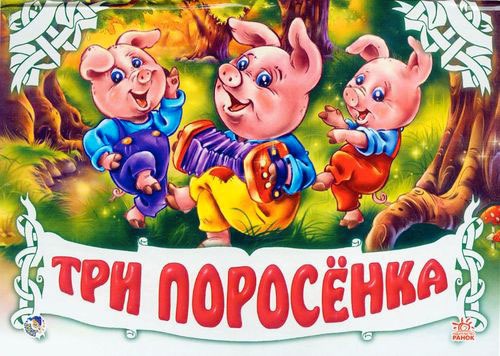 Екатеринбург, 2018Спортивный праздник  для средней группы по сказке  «Три поросенка»Цель: пропаганда массовости физической культуры и спорта.Задачи:повышать интерес детей к урокам физической культуры через игровую деятельность;укреплять здоровье и повышать двигательную активность обучающихся;способствовать эмоциональному развитию детей.(Дети под марш заходят в зал и перестраиваются в звенья.)Ведущий: В одном лесу волшебном,Внешне неприметном,Жили - были звери.Играли, песни пели.Жили очень дружно.Были все послушны.На полянке на большойСобирались все гурьбой.Среди них и поросята,Ох! Веселые ребята.Внешне были очень схожи.Их не различит прохожий.Тот же хвостик, пятачок,У всех розовый бочок.Даже схожи имена,Перечислим их сперва:  (выходят чтецы)Ниф – хвастун и шалунишка.Очень озорной мальчишка.Нуф – любитель помечтать,В теплой луже полежать.Наф – трудиться очень любит,Ничего не позабудет.Веселятся все с друзьями.Полюбуйтесь лучше сами.Дети выполняют   ( разминку с мячиками )Наф:Веселились мы немало,Но уже похолодало.И от волка, и от стужиДомик нам добротный нужен.Нуф:Нам добротный дом не нужен.Будем бегать мы по лужам.Наф ,мы пойдем скорей гулять.Будем в салочки играть!Ниф:Если только захочу,Дом себе я сколочу.В миг построю особняк.Но пока не знаю как.Ведущий:Наф на это промолчал,Инструменты с собой взял.И решил он: поскорей,Дом построить из камней, ребята вы готовы помочь  одному из братьев. Давайте прикатим камни для дома. Вы готовы!ЭСТАФЕТА – «ПРИКАТИ КАМЕНЬ» ( дети катят мячик в ворота и пролезают в них, мяч кладут в корзину)ЭСТАФЕТА ДЛЯ РОДИТЕЛЕЙ « СОБИРАЮТ КАМНИ»Ведущий:Им нисколько не сидитсяВсё б играть и веселиться.К ним лисичка с медведем  приходила,Им, упрямым, говорила.Лиса:Хватит вам уже играть.Пора строительство начать.Будут скоро холода,Что делать будете тогда?Медведь:Смотрите - хмурится природа.Совсем испортилась погода.Очень близко холода,Не случилась бы беда.Ведущий:Вот как стукнут холода и подумают тогда, Вы посмотрите, сколько птичек прилетело, они тоже   собрались построить себе дом. Но я предлагаю с ними поиграть и немного погреться. ИГРА  - «НАЙДИ СЕБЕ ПАРУ»Ведущий:Как-то утром Ниф и НуфТак замерзли. Уф! Уф! Уф!Братья очень удивились,Лужа тонким льдом покрылась.И собрался один из них дом из соломы смастерить, А другой сказал, из соломы дом не прочный,Из веток лучше, знаю точно. ЭСТАФЕТА – «ПОСТРОИМ ДОМ ИЗ КИРПИЧЕЙ» (дети прыгают из обруча в обруч и строят дом.)ЭСТАФЕТА ДЛЯ РОДИТЕЛЕЙ  «ПОСТРОИТЬ ДОМ по схеме »Ведущий:Не проснулись ещё совы,А дома уже готовы.Ниф и Нуф пошли вдвоемК Нафу в гости, смотреть дом.ребенокЧто я вижу? Вот нелепость!Это каменная крепость!Зачем замок поросенку?Столько сил… и все без толку.Ведущий:Так шумели и кричали…Не сразу волка увидали.Он дремал  под сосной,Привалившись к ней спиной.Волк:Это кто в лесу шумит?Когда волк уставший спит.Поросята тут визжат,Мигом съем я поросят.(Волк приближается, поросята убегают).Ведущий:Волк идет. Беда! Беда!В дом скорей, ко мне, сюда!Прячутся в соломенном доме.Волк:Открывайте дверь для волка,Не хочу стучать без толку!Плюну, дуну только раз,Разлетится дом у вас.Ведущий:Вы не бойтесь, поросята.Успокойтесь вы, ребята.Тихо, тихо посидите.Злого волка не дразните.А ты волк  нас не пугай а лучше с нами поиграй!в домики  скорей вставай те да смотрите не зевайте.ИГРА  « ТРИ ПОРОСЕНКА»Дети тройками  стоят в обручах (домики поросят).  Звучит веселая музыка, и все поросята бегут на полянку : «мы веселые ребятки , мы ребятки  поросятки, по лесу гуляем, цветы собираем». Воспитатель объявляет: «Вдруг выходит волк, он зубами - щелк!».(поросята убегают в домики)Волк:Что же делать? Как же быть?Как мне их перехитрить.Что же делать? А быть может,Ворон мудрый мне поможет?Идет к ворону.Волк:Ворон, ты мне помоги.Заклинание прочти:Мне поменьше нужен рост,Тоньше голос, меньше хвост.Поросят я обману…Съем их всех, по одному.Ведущий:Ворон наш, не отказал,Но заклинанье поменял.Серый волк наш подобрел,Волк:Тук! Тук! Тук! Откройте двери.Я прошу вас, мне поверить.С вами буду в мире жить,С вами я хочу дружить.Я прошу меня простить.Я хочу вас удивить.Хочу с вами поиграть, буду с вами танцевать!в круг скорее становись крепче за руки держись.ТАНЕЦ «МАЛЕНЬКИХ УТЯТ»Если будем все дружить.Веселее будет жить.Не будем злиться и ругаться,Почаще будем улыбаться.Составители: Комаровских Нина Ивановна, Козлова Зоя РомановнаДолжности: инструктор по физической культуре, ВКК, воспитатель